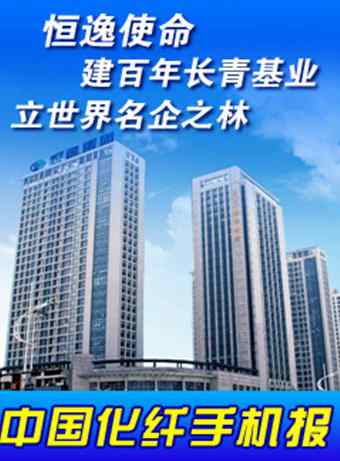 中国化纤手机报2024年第11期（总第689期）2024年3月28日 星期四主办：中国化学纤维工业协会协办：中纤网欢迎浏览http://www.ccfa.com.cnhttp://www.ccfei.comhttp://weibo.com/ccfa2012【本期导读】●中国纺联第六联合党支部组织开展“AI时代协会的机遇与挑战主题演讲比赛”主题党日活动●华峰千禧-中国纤维品牌联动创享汇系列活动申报倒计时●中国PTA及涤纶短纤行业创新发展大会（维都利2024）将在温州召开●中复神鹰-2024国际高性能纤维及复合材料高端论坛即将召开●中国化纤协会恒逸基金秘书处赴哈工大、山东大学、大连工业等高校进行恒逸基金征文宣讲●央视《焦点访谈》：从盛虹负碳产业链发展看新质生产力【行业动态】●中国纺联第六联合党支部组织开展“AI时代协会的机遇与挑战主题演讲比赛”主题党日活动--------3月25日，中国纺联第六联合党支部组织开展了“AI时代协会的机遇与挑战主题演讲比赛”主题党日活动。中国纺联党委委员、第六联合党支部书记端小平，全体党员、入党积极分子及员工参加活动。第五联合党支部书记华珊、第二联合党支部组织委员兼纪检委员房娜应邀出席。端小平书记主持此次活动并介绍了活动背景。中国化纤协会杨菲菲、王祺、刘世扬三位同志围绕“AI时代协会的机遇与挑战”主题，分别以“AI将是生产力”、“2024人工智能《AI与我们》”、“紧抓数据和应用”作精彩演讲，内容涉及AI的发展历程，日常生活、行业领域中使用的AI技术和应用案例，协会在推进智能制造、挖掘数据价值、掌握典型应用中面临的机遇和挑战，以及对于如何将AI转化为生产力的思考等。最后，中国化纤协会副会长兼秘书长关晓瑞、第五联合党支部书记华珊对三位演讲者进行了点评。●华峰千禧-中国纤维品牌联动创享汇系列活动申报倒计时--------“华峰千禧-中国纤维品牌联动创享汇系列活动”系列活动包括品牌联动发布会、品牌纤维服装设计大赛、品牌建设主题论坛、品牌新品体验活动、终端品牌对接活动等。现纤维品牌征集工作已开始，有意向通过此平台共同开展品牌建设与推广的企业可报名参加。此次征集的目标为纤维产品品牌，申报企业除企业自身品牌外，还需具备纤维产品品牌（如企业品牌即为产品品牌也可申报）。企业需始终致力于产品品牌建设工作，拥有丰富的品牌建设经验。纤维品种不限，生产运营需符合行业绿色发展的相关要求，且无任何不良记录。请申报企业填写附件表格并发至邮箱：fiberbrandstar2023@126.com，同时将盖章版材料寄送给活动联系人（请盖首页章与骑缝章）。本活动不收取任何费用，申报材料提交截止日期为4月30日。请登录中国化学纤维工业协会官网（www.ccfa.com.cn)下载报名资料，联系人：戎中钰13581831679（同微信）、靳昕怡15811208850（同微信）●中国PTA及涤纶短纤行业创新发展大会（维都利2024）将在温州召开--------中国化纤协会定于2024年5月14-15日在浙江温州召开“中国PTA及涤纶短纤行业创新发展大会（维都利2024）”。初步设置了宏观经济发展形势与预测、纺织行业运行发展和国际贸易情况、聚酯产业链主要品种的运行回顾与展望、PTA、短纤期现货市场分析及展望、PTA产业链装备技术发展和双碳战略推进情况等议题。5月14日举行“2024年中国化纤协会PTA分会年会”和“2024年中国化纤协会聚酯及涤纶短纤专业委员会年会”，5月15日（09:00-16:00）举行“中国PTA及涤纶短纤行业创新发展大会（维都利2024）”。同期进行PTA新产品、新技术、新工艺展示活动。会议联系：张凌清（宣传、展示）13911684671，刘世扬（会务）17718578284，宁翠娟（会务）17610399025，刘莉莉（住宿、注册）13810469441。●中复神鹰-2024国际高性能纤维及复合材料高端论坛即将召开--------中国化纤协会、中国复材协会、中复神鹰、连云港经济技术开发区定于2024年5月16-17日在江苏省连云港市召开“中复神鹰-2024国际高性能纤维及复合材料高端论坛”。 会议主题为：凝心聚势 继往开来—携手打造高性能纤维高质量发展新格局。会议时间：2024年5月16-17日。5月6日前报名，会议费用优惠。联系人：袁野15117955830，ccfa_yy@126.com。详细信息见中国化纤协会网站https://www.ccfa.com.cn/15/202403/4124.html。●中国化纤协会恒逸基金秘书处赴哈工大、山东大学、大连工业等高校进行恒逸基金征文宣讲--------近日，中国化纤协会恒逸基金秘书处分别赴哈尔滨工业大学（威海）、山东大学（威海）、青岛大学、德州学院大连工业大学等重点高校进行2024年度“中国化学纤维工业协会-恒逸基金”优秀学术论文、软课题征文宣讲。秘书处为相关专业教师、学生详细介绍了“恒逸基金”的发展历程以及优秀学术论文和软课题、杰出科技人才的详细征集要求，并针对老师、同学提出的问题展开深入交流。2024年度“中国化学纤维工业协会-恒逸基金”优秀学术论文、软课题征文火热进行中，截止日期4月20日。征文由单位推荐或个人申报均可，文责自负。已公开发表过的论文，仅限近两年内发表文章，投稿时应注明发表刊物及时间。征文文稿要求为中文Word格式（一般不超过5000字），如为外文撰写已发表文章，请附带中文翻译件。投稿邮箱：ccfanobel@163.com，联系人：袁野15117955830、李增俊13911942607。●央视《焦点访谈》：从盛虹负碳产业链发展看新质生产力--------3月23日央视《焦点访谈》栏目聚焦新质生产力，报道了盛虹石化负碳产业链。前不久盛虹石化的“二氧化碳捕集利用—绿色甲醇—新能源材料”产线贯通投产，成功产出优质的碳酸乙烯酯和碳酸二甲酯等新能源材料。目前，化工行业中大多数企业都从化石原料中提炼生产甲醇，再用甲醇生产下游产品，总体来看，是将化石原材料中的碳开采利用、排进大气的过程，而盛虹二氧化碳制绿色甲醇项目则是通过国际领先的绿色工艺，将废气中的二氧化碳“变废为宝”转化为高端新材料，缩小高端市场国产化缺口，提高企业核心竞争力。【宏观-财经】●央行行长潘功胜：中国正在制定《金融稳定法》--------3月27日，中国人民银行行长潘功胜在博鳌亚洲论坛2024年年会“深化亚洲金融合作”论坛上发表主旨演讲。潘功胜表示，中国历来高度重视主动防范化解金融风险，国内金融安全网的建设始终秉承“事前防范金融风险过度积累，事中、事后快速高效处置风险”的原则。他介绍，中国正在制定《金融稳定法》，着力构建权责对等、激励约束相容的风险处置责任机制，和科学合理的风险处置成本分担机制。【卓越读书会】阻碍我们前进的砖墙，不是为了把我们排除在外，而是要让我们有机会证明，自己多么想要一件东西。-------[美]兰迪-鲍许《最后的演讲》【市场快讯】●涤棉纱卡工装面料后市销售极为乐观--------该面料采用65%涤35%棉为原料，织物选用斜纹组织在剑杆或喷气织机上交织。采用环保染料染色加工工艺而成。无论其布面外观，或是手感、色泽均可与昔日的全涤华达呢媲美。该面料幅宽为160cm，克重量为250g/平方米，现市场成交价在7.50元/米左右。它适合制作工装“劳保服”（如餐饮业、环卫工人等工矿的工作服），也是制作童装外套、夹克衫、裤子的理想实惠面料，最大的优点是耐穿易洗。目前该面料主要销往江苏常熟、辽宁海城、浙江绍兴、杭州等服装加工密集区。【现货价格】注：外盘为周三价格。较上周涨跌为周四日价格与上期报告对比。【市场行情】原油：本周原油市场在地缘政治影响下继续偏强震荡，WTI主力合约价格在81-83美元/桶区间内，布伦特主力合约价格在85-87美元/桶区间内波动。后期预计仍保持较强抗跌性。聚酯涤纶：本周受地缘政治影响，能源类产品价格仍然坚挺，PX抗跌性极强，同时本周两套PTA新装置略推迟投产时间，且个别大装置意外减产，PTA无论在成本支撑还是本身供应支撑下都跟随体现强抗跌性，重心小幅提涨；MEG本周弱势窄幅震荡，聚酯产销周中阶段性放量。短期仍然要注意之前提示的长丝库存目前在高位的压力，暂时仍看聚酯震荡为主。锦纶：本周锦纶市场走势微弱，锦纶企业开工正常，下游织造企业采购小幅跟进。预计锦纶仍走势微弱。氨纶：氨纶市场走势微弱，行业保本微利，有少量低价销售。终端纺织品各领域跟进正常，圆机、织布、经编企业采购一般，后市预计氨纶行情平淡。粘胶纤维：粘胶短纤市场呈现调整。虽原料溶解浆表现坚挺，但下游人棉纱销售不佳，纱厂对后市信心不足，采购积极性相对偏低，观望心态较浓，故部分粘胶短纤工厂有小幅让价寻求订单。整体市场以小幅调整为主，重点关注下游人棉纱市场情况。腈纶：原料丙烯腈价格上涨，腈纶工厂维稳报盘，但需求表现偏弱，下游纱厂开机率不高。下周腈纶行情预计维持平稳。（本期完）※本手机报免费赠阅，如需宣传服务，或有任何意见、取消服务等，请致电中国化纤协会010-51292251-823。产品  今日价格  较上周涨跌PX外盘（台湾）  1046  -2PTA外盘  755  -5PTA内盘  5870  -35MEG外盘  525  -3MEG内盘  4460  -40瓶级切片（华东）  7150  0聚酯切片(半光)  6840  -40涤纶短纤  7350  -30涤纶POY  7550  -125涤纶DTY  8950  -100涤纶FDY  8850  -200CPL内盘  12500  -350锦纶切片  14200  -250锦纶POY  16450  -250锦纶DTY  18800  -100锦纶FDY  17700  -400粘胶短纤1.2D  13450  -50粘胶长丝120D  43500  0腈纶短纤  14600  0氨纶40D  29300  -200